Are you interested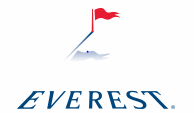 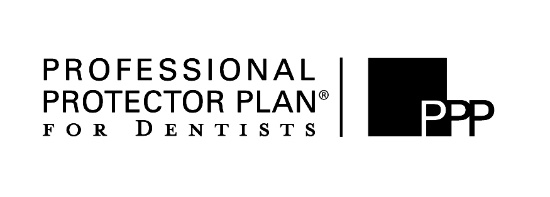 in a Workers’ Compensation Alternative?Complete this Quick Indication Worksheet.Benefits of Everest / Professional Protector Plan® for Dentists PartnershipNeedle Stick Reimbursement Program – Designed to pay dentists who perform tests on patients and employees when there is an accidental needle stick during patient dental treatment.Experienced Claims Representative – All claims may be reported via phone, fax, or email, 24 hours a day, 7 days a week.Risk Control Resources for Dental Offices – Immediate access to information, links and materials created specifically to address the risks that your dental office faces day to day.Applicant Entity Name:Applicant Entity Name:Mailing Address:Mailing Address:Federal Employers ID #:Federal Employers ID #:Telephone Number:Telephone Number:Telephone Number:Telephone Number:Telephone Number:Telephone Number:Email Address:Email Address:List all Physical Locations:List all Physical Locations:Proposed Effective Date:Proposed Effective Date:# of Employees# of Employees# of EmployeesWorkers’ Compensation Payroll Total:Workers’ Compensation Payroll Total:Workers’ Compensation Payroll Total:Dentist & HygienistsDentist & HygienistsDentist & HygienistsDentist & HygienistsDentist & Hygienists88328832$	$	$	$	Officers/PartnersOfficers/PartnersOfficers/PartnersOfficers/PartnersOfficers/Partners88328832$$$$OtherOtherOtherOtherOther$$$$Officers/Partners Coverage:Officers/Partners Coverage:Officers/Partners Coverage:IncludedIncludedIncludedExcludedExcludedExcludedOption AOption AOption AOption BOption BOption BOption COption COption CPart 2 – Employer’s Liability:Part 2 – Employer’s Liability:Part 2 – Employer’s Liability:$100,000$100,000$100,000$500,000$500,000$500,000$1,000,000$1,000,000$1,000,000Each AccidentEach AccidentEach AccidentEach AccidentEach AccidentPlease circle limits requiredPlease circle limits requiredPlease circle limits required$500,000$500,000$500,000$500,000$500,000$500,000$1,000,000$1,000,000$1,000,000Disease – Policy LimitDisease – Policy LimitDisease – Policy LimitDisease – Policy LimitDisease – Policy LimitIf none circled, Option A will be offered.If none circled, Option A will be offered.If none circled, Option A will be offered.$100,000$100,000$100,000$500,000$500,000$500,000$1,000,000$1,000,000$1,000,000Disease – Each EmployeeDisease – Each EmployeeDisease – Each EmployeeDisease – Each EmployeeDisease – Each EmployeeCurrent Workers’ Compensation Carrier:Current Workers’ Compensation Carrier:Current Workers’ Compensation Carrier:Current Workers’ Compensation Carrier:Current Workers’ Compensation Premium:Current Workers’ Compensation Premium:Current Workers’ Compensation Premium:Current Workers’ Compensation Premium:Current Workers’ Compensation Premium:$$$$$$$$$$$List any Workers’ Compensation claims for the past 4 years.List any Workers’ Compensation claims for the past 4 years.List any Workers’ Compensation claims for the past 4 years.List any Workers’ Compensation claims for the past 4 years.List any Workers’ Compensation claims for the past 4 years.List any Workers’ Compensation claims for the past 4 years.List any Workers’ Compensation claims for the past 4 years.List any Workers’ Compensation claims for the past 4 years.List any Workers’ Compensation claims for the past 4 years.List any Workers’ Compensation claims for the past 4 years.List any Workers’ Compensation claims for the past 4 years.List any Workers’ Compensation claims for the past 4 years.List any Workers’ Compensation claims for the past 4 years.List any Workers’ Compensation claims for the past 4 years.List any Workers’ Compensation claims for the past 4 years.List any Workers’ Compensation claims for the past 4 years.List any Workers’ Compensation claims for the past 4 years.